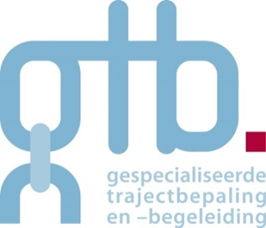 Plaats, datumBeste,									U contacteerde ons op ……/……/…… met een vraag over een eventuele trajectbemiddeling bij GTB van uw patiënt ……………………………Inmiddels heb ik uw patiënt uitgenodigd voor een eerste verkenning van de mogelijkheden. Concreet wordt uw patiënt verwacht:op ……….. van  ……u…… tot ……u……in de werkwinkel van …………………………………………………..Beslissen we om een traject op te starten, dan contacteren we u mogelijks later voor het aanleveren van informatie en advies betreffende uw patiënt.Heeft u zelf nog vragen, neem dan gerust contact op. Contactgegevens trajectbemiddelaarNaam: 	…………………………………………….. Tel: 	………………………………………………….E-mail:	…………………………………………….@gtb-vlaanderen.beVriendelijke groeten,(naam trajectbegeleider)Trajectbemiddelaar GTB